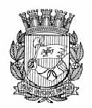 Publicado no D.O.C. São Paulo, 159 Ano 63.Quinta-Feira 23 de Agosto de 2018GABINETE DO PREFEITO. Pág, 01BRUNO COVASTITULOS DE NOMEAÇÃOTÍTULO DE NOMEAÇÃO 216, DE 22 DE AGOSTODE 2018BRUNO COVAS, Prefeito do Município de São Paulo, usandodas atribuições que lhe são conferidas por lei,RESOLVE:Nomear o senhor RODRIGO MASSI DA SILVA, RF 843.276.7,para exercer o cargo de Secretário Adjunto, símbolo SAD, doGabinete do Secretário, da Secretaria Municipal de RelaçõesInternacionais, vaga 13595.PREFEITURA DO MUNICÍPIO DE SÃO PAULO, aos 22 deagosto de 2018, 465º da fundação de São Paulo.BRUNO COVAS, PrefeitoSECRETARIAS. Pág, 01TRABALHO E EMPREENDEDORISMOGABINETE DA SECRETÁRIACOORDENADORIA DE SEGURANÇA ALIMENTARE NUTRICIONALDESPACHOS DO COORDENADOR2014-0.273.632-7Benfica Produtos Alimentícios Ltda. – ME - Proposta deRevogação do TPU do Box 95, da Rua 5, por inadimplência dePOA e Associação, no Mercado Municipal da Lapa. 1. À vistaos elementos que instruem o presente processo administrativo,notadamente da solicitação de fls. 177 e 178, fica o responsávelpela empresa Benfica Produtos Alimentícios LTDA – ME, inscritano CNPJ/MF sob nº 50.674.886/0001-27, a Imediata Desocupação,do Box 95, da Rua 5, do Mercado Municipal Rinaldo Rivete,localizado na Rua Herbart, nº 47, Lapa, da cidade de São Paulo/SP, que em não o fazendo no prazo de 5 (cinco) dias, estaremosprovidenciando a remoção para o depósito da AdministraçãoMunicipal, localizado na Rua Carnot, nº 900, Canindé, da cidadede São Paulo/SP. 2. Outrossim, certifico a abertura do prazo de15 (quinze) dias, para interposição de eventuais recursos, a teordo que prevê o art. 36 da Lei nº 14.141/2006.2017-0.128.986-1Luiz Andre de Lima – MEI - Solicita inclusão e baixa defeira livre na matrícula de feirante. 1. À vista dos elementosque instruem o presente processo administrativo, notadamenteda manifestação da Chefe da Assessoria Técnica (fls. 19), e damanifestação da área competente, Supervisão de Feiras Livres(fls. 11 e 18), que acolho e adoto as razões de decidir pelascompetências conferidas pelos incisos IV e IX, art.28 do Decretonº 58.153/2018, INDEFIRO o pedido de inclusão nas feiras livresnº 5043-1 e 7208-7, por falta de espaço físico, e DEFIRO a baixadas feiras livres 3092-9 e 6087-9, tendo em vista a apresentaçãoda documentação exigida, apresentado pelo feirante LuizAndre de Lima – MEI, devidamente inscrito no CNPJ/MF sob nº18.901.985/0001-91, titular da matrícula nº 006654-03-7, comamparo legal, já que atende os critérios de seleção estabelecidosno art. 17, do Decreto nº 48.172, de 6 de março de 2007,que regula a matéria. 2. Outrossim, certifico a abertura do prazode 15 (quinze) dias úteis, para interposição de eventuais recursos,a teor do que prevê o art. 36 da Lei nº 14.141/06.2018-0.018.107-4Hirotsugu Fujiyoshi - Solicita inclusão de feira livre na matrículade feirante. 1. À vista dos elementos que instruem o presenteprocesso administrativo, notadamente da manifestaçãoda Chefe da Assessoria Técnica (fls. 10), e do indeferimento daárea competente, Supervisão de Feiras Livres (fls. 08 e 09), queacolho e adoto as razões de decidir pelas competências conferidaspelos incisos IV e IX, art.28 do Decreto nº 58.153/2018INDEFIRO o pedido de inclusão de feira livre, tendo em vista afalta de espaço físico para inclusão na feira 4059-2, apresenta-do pelo feirante Hirotsugu Fujiyoshi, devidamente inscrito noCNPJ/MF sob nº 47.843.099/0001-57, titular da matrícula nº006797-02-4, sem amparo legal, já que não atende os critériosde seleção estabelecidos no art. 17, do Decreto nº 48.172, de 6de março de 2007, que regula a matéria. 2. Outrossim, certificoa abertura do prazo de 15 (quinze) dias úteis, para interposiçãode eventuais recursos, a teor do que prevê o art. 36 da Lei nº14.141/06.2015-0.138.285-0Marcelo Jungi Oikawa - ME - Solicita Transferência de Permissãode Uso do Box 03 do Sacolão Brigadeiro para AldenouPaiva de Araújo Pescados – ME. 1. À vista dos elementos queinstruem o presente processo administrativo, notadamente damanifestação da Chefe de Assessoria Técnica (fls. 80/81), queacolho e adoto como razões de decidir, pelas competênciasconferidas pelos incisos IV e IX, do art. 28, do Decreto nº58.153/18, INDEFIRO o pedido de Transferência de Permissão deUso e DETERMINO a Revogação do TPU e Imediata Desocupaçãoda Área do Box 03 do Sacolão Brigadeiro, localizado na Rua13 de Maio, 1080, Bela Vista, São Paulo/SP, devido o permissionárioestá na condição de empresa “baixada” junto a Secretariada Receita Federal. 2. Por consequente, certifico a abertura doprazo de 15 (quinze) dias úteis, para interposição de eventuaisrecursos, a teor do que prevê o art. 36 da Lei nº 14.141/06.2017-0.083.452-1Dmalot Hortifrutis Ltda-ME - Proposta de Revogação doTPU do Box 27 a 31, da Rua J, por inadimplência, na Centralde Abastecimento Patio do Pari. 1. À vista dos elementos queinstruem o presente processo administrativo, notadamenteda manifestação da Chefe da Assessoria Técnica (fls. 66,67 e68), que acolho e adoto como razões de decidir pelas competênciasconferidas pelos incisos IV e IX, art.28 do Decreto nº58.153/2018, determino a desocupação imediata da área e inscriçãona divida ativa dos valores em aberto, em razão da violaçãoao disposto no inciso II, art. 25, do Decreto nº 41.425/01,com fundamento no paragrafo único, inciso II, artigo 25, doDecreto 41.425/01 e, da revogação da Permissão de Uso (fl. 36),da permissionária Dmalot Hortifrutis Ltda – ME, devidamenteinscrita no CNPJ/MF sob o nº 22.003.709/0001-83, boxes 27 a31, Rua J, da Central de Abastecimento Patio do Pari, localizadono Largo do Pari, s/n, Pari, da cidade de São Paulo. 2. Outrossim,certifico a abertura do prazo de 15 (quinze) dias úteis, parainterposição de eventuais recursos, a teor do que prevê o art. 36da Lei nº 14.141/2006.6064.2018/0001046-5Eizo Rinaldo Chinen – MEI - Solicita baixa na feira7098-0 e aumento de metragem. À vista dos elementos queinstruem o presente processo administrativo, notadamente damanifestação da Chefe de Assessoria Técnica (doc. 10124431),e do deferimento da área competente, qual seja Supervisão deFeias Livres (doc. 10105648), que acolho e adoto as razões dedecidir pela competência conferida a Supervisão de Feiras peloart.30, do Decreto nº 58.153/2018 e, a esta Coordenadoria peloinciso IV e IX, art. 28 do Decreto nº 58.153/2018, DEFIRO opedido de aumento de metragem, tendo em vista a adequaçãode metragem de 03x03 para 05x04, e baixa na feira 7098-0,apresentado pelo feirante Eizo Rinaldo Chinen - MEI, titular damatrícula nº 018665-02-0, com amparo legal, já que atende oscritérios de seleção estabelecidos no art. 7, Grupo 2, e inciso IIdo art. 25, do Decreto nº 48.172/2007, que regula a matéria.6064.2018/0001088-0João da Silva Gomes – ME - Solicita aumento demetragem. 1 À vista dos elementos que instruem o presenteprocesso administrativo, notadamente da manifestação daChefe de Assessoria Técnica (doc. 10121339), e do deferimentoda área competente, qual seja Supervisão de Feiras Livres(doc. 10105104), que acolho e adoto as razões de decidir pelacompetência a Supervisão de Feiras pelo art. 30, do Decreto nº58.153/2018 e, a esta Coordenadoria conferida pelos incisos IVe IX, art. 28 do Decreto nº 58.153/2018, DEFIRO o pedido deaumento de metragem, tendo em vista a adequação de metragemde 02x02 para 04x02, apresentado pelo feirante Joãoda Silva Gomes- ME, titular da matrícula nº 028100-02-6, comamparo legal, já que atende os critérios de seleção estabelecidosno art. 7, Grupo 2, do Decreto nº 48.172, de 6 de março de2007, que regula a matéria.6064.2018/0000272-11. À vista dos elementos que instruem o presente processoadministrativo, notadamente da manifestação da Chefede Assessoria Técnica (doc. 10075098) e parecer técnico doEngenheiro (doc. 10023446), que acolho e adoto como razõesde decidir, pela competência conferida pelo inciso IV, art. 28º,do Decreto nº. 58.153/2018, determino atualização cadastralda metragem da área ocupada pela empresa permissionáriaAssociação dos Comerciantes da Central de Abastecimento Pátiodo Paria - ACCAPP, ocupante do estacionamento da Centralde Abastecimento Pátio do Pari, localizado no Largo do Pari,s/n, Centro, na cidade de São Paulo/SP, de 18.000 m² (dezoitometros quadrados) para 13.980,86 m² (treze mil novecentos eoitenta metros quadrados e oitenta e seis centimetros quadrados),a partir desta publicação. 2. Por consequente, certifico aabertura do prazo de 15 (quinze) dias úteis, para interposiçãode eventuais recursos, a teor do que prevê art. 36, da Lei nº14.141/2006.6064.2017/0000222-31. À vista dos elementos que instruem o presente processoadministrativo, notadamente da manifestação da Chefe deAssessoria Técnica (doc.9700529), que acolho e adoto comorazões de decidir, pela competência conferida pelo inciso IV,art. 28, do Decreto nº. 58.153/2018, determino a Revogação doTermo de Permissão de Uso – TPU e a Desocupação no prazode 15 dias da permissionária Associação dos Comerciantes daCentral de Abastecimento do Patio do Pari e Região - ACCAPP,inscrita no CNPJ/MF sob o nº 12.515.095/0001-65, localizadano Estacionamento da Central de Abastecimento Patio do Pari, localizada no Largo do Pari, s/n, Pari, São Paulo/SP, comfundamento no art. 16 do Decreto 41425/2001 e art. 2º da Lei8666/93. 2. Por consequente, certifico a abertura do prazo de05 (cinco) dias úteis, para interposição de eventuais recursos, ateor do que prevê a alínea “e”, inciso I, art. 109, da Lei Federalnº 8.666/1993, com a redação que lhe foi dada pela Lei Federalnº 8.883/1994.6064.2018/0000773-11. À vista dos elementos que instruem o presente processoadministrativo, notadamente da manifestação do Chefe daAssessoria Técnica (doc.9681698), que acolho e adoto comorazões de decidir, pela competência conferida pelo inciso IV,art. 28 do Decreto nº. 58.153/2018, e em razão da violação aodisposto no artigo 25, inciso II, do Decreto nº 41.425/2001, Determino o prazo de 15 (quinze) dias para permissionária liquidaro Preço de Ocupação de Área – POA, com fundamento noparágrafo único, inciso II, artigo 25, do Decreto nº 41.425/2001,permissionaria Associação dos Comerciantes da Central deAbastecimento do Pátio do Pari - ACCAPP, devidamente inscritano CNPJ/MF sob o nº 12.515.095/0001-65, pertencente aoestacionamento, da Central de Abastecimento Pátio do Pari,localizada no Largo do Pari s/n, Pari, São Paulo/SP.Em, com fundamento no inciso II, artigo 25, do parágrafo único do Decretonº 41.425/2001. 2. Outrossim, certifico a abertura do prazo de05 (cinco) dias úteis, para interposição de eventuais recursos, ateor do que prevê a alínea “e”, inciso I, art. 109, da Lei Federalnº 8.666/1993, com a redação que lhe foi dada pela Lei Federalnº 8.883/1994.EXTRATOS2º Termo Aditivo2018-0.006.872-3Permitente: PMSP/SMTE/COSAN – Permissionária: MECSALIMENTOS LTDA-ME. – Objeto: Excesso de área. CLÁUSULAPRIMEIRA DO OBJETO – Fica alterada, para fins cadastrais a utilização de excesso de área de 6,00m2 (seis metros quadrados)a ser acrescido ao boxe 25, da permissionária MECS ALIMENTOSLTDA-ME, estabelecida no boxe 25, à Praça das Canárias,localizado na Praça das Canárias, s/nº, CEP 03359-120, noMercado Municipal Antonio Meneghini (Vila Formosa). CLÁUSULASEGUNDA DA RATIFICAÇÃO – Ficam mantidas as demaiscláusulas e condições pactuadas anteriormente no Termo dePermissão de Uso nº 037/SMSP-ABAST/2008.Termo Aditivo2017-0.092.512-8Permitente: PMSP/SMTE/COSAN – Permissionária: CASA DECARNES E RESTAURANTE GMS LTDA-ME. – Objeto: Alteraçãode ramo, razão social e sócietária. CLÁUSULA PRIMEIRA DOOBJETO – Fica alterada para fins cadastrais a alteração de ramode atividade de açougue para restaurante, alteração da razãosocial de Casa de Carnes GMS Ltda para Casa de Carnes e Restaurante LTDA-ME-EPP, alteração societária conforme Alteraçãode Contrato Social (fls. 06/12), formulados pela permissionáriae inscrita no CNPJ-ME nº 00.494.787/0001-95, do box 57/58do Mercado Municipal de Pinheiros. – CLÁUSULA SEGUNDA DARATIFICAÇÃO – Ficam ratificadas as demais cláusulas e condiçõespactuadas anteriormente.2º Termo Aditivo2018-0.003.692-9Permitente: PMSP/SMTE/COSAN – Permissionária: COM.HORFRUTICOLA TAIAÇUPEBA LTDA-ME. – Objeto: Desmembramento,transferência e alteração de ramo. CLÁUSULA PRIMEIRADO OBJETO – Fica alterada, para fins cadastrais o desmembramentodo boxe 09/10 com a transferência de TPU e alteraçãode ramo do boxe 10, de hortifrutícola para Restaurante, sendoassim a permissionária passará a denominar-se box 09, com13,60m2 de área e 2,00 m2 de excesso de área, permanecendono ramo de hortifrutícola, requerido pela permissionária ComercialHortifrutícola Taiaçupeba LTDA-ME, inscrita no CNPJ nº52.887.201/0001-60, do MercadoMunicipal Kinjo Yamato. – CLÁUSULA SEGUNDA DA RATIFICAÇÃO– Ficam ratificadas as demais cláusulas e condiçõespactuadas anteriormente no Termo de Permissão de Uso.3º Termo Aditivo2018-0.003.692-9Permitente: PMSP/SMTE/COSAN – Permissionária: RESTAURANTESABOR DA PERSIA LTDA-ME. – Objeto: Transferência,alteração de ramo e unificação. CLÁUSULA PRIMEIRA DOOBJETO – Fica alterada, para fins cadastrais o englobamentodo boxe 10 com a transferência de TPU e a alteração de ramodo boxe 10, de hortifrutícola para restaurante e unificação dosboxes 11/12, que passará a denominar-se boxes 10/11/12, com32,20m2 (trinta e dois metros quadrados e vinte centímetros)de área e 8,00m (oito metros quadrados) de excesso de área,requerido pelo permissionário Restaurante Sabor da PérsiaLtda-ME, inscrita no CNPJ nº 58.742.164/0001-74, do MercadoMunicipal Kinjo Yamato. – CLÁUSULA SEGUNDA DA RATIFICAÇÃO– Ficam ratificadas as demais cláusulas e condições pactuadasanteriormente no Termo de Permissão de Uso.SERVIDORES. Pág, 28TRABALHO E EMPREENDEDORISMOGABINETE DA SECRETÁRIAAFASTAMENTOSProcesso nº 6064.2018/0000846-0Interessada: Secretaria Municipal de Trabalho e Empreendedorismo/Coordenadoria de Segurança Alimentar e Nutricional Assunto: Pedido de afastamento para participar de evento. Justificativa de afastamentoI - Em face das informações constantes no presente, CONSIDEROJUSTIFICADO com fundamento no paragrafo único do artigo 6º, do Decreto nº 48.743/2007, o afastamento da servidora CAROLINA ERRERIA CORTEZ DE SOUZA – RF: 847.197.5, Assessor Técnico I, ref. DAS 11, lotada em SMTE/COSAN-Cresan Vila Maria que participou na III Reunião do Comitê Gestor - Rede Brasileira de Bancos de Alimentos, organizado pelo Ministério de Desenvolvimento Social, realizado nos dias 06 a 07/06/2018, na cidade de Brasília (DF), sem prejuízo de vencimentos e demais vantagens dos cargos que ocupam, de acordo com os documento SEI n.º 9662841, 9662951 e 9663016.
CÂMARA MUNICIPAL. Pág, 92Presidente: Milton LeiteGABINETE DO PRESIDENTECÂMARA MUNICIPALSECRETARIA DAS COMISSÕES - SGP-1EQUIPE DA SECRETARIA DAS COMISSÕES DOPROCESSO LEGISLATIVO – SGP.12A Comissão de Constituição, Justiça e Legislação Participativaconvida o público interessado a participar daAudiência Pública sobre a seguinte matéria:PL 246/2018 - Autor: Executivo - BRUNO COVAS - AUTORIZAO PODER EXECUTIVO A CONTRATAR OPERAÇÕES DE CRÉDITOPARA FINANCIAR A EXECUÇÃO DE PROJETOS DE INVESTIMENTONAS ÁREAS DE MOBILIDADE E SEGURANÇA URBANA.Data: 23/08/2018Horário: 11:00 hLocal: Salão Nobre Presidente João Brasil Vita - 8º andarCOMISSÃO DE POLÍTICA URBANA, METROPOLITANAE MEIO AMBIENTEConvida o público interessado a participar da audienciapública que esta Comissão realizará:Pauta da 15ª Audiência Pública do ano de 2018Data: 23/08/2018Horário: 11:00 hLocal: Auditório Prestes Maia - 1º andarPROJETOS:3) PL 303/2017 - Autor: Ver. ALINE CARDOSO (PSDB) -DISPÕE SOBRE O USO DE BENS E ÁREAS PÚBLICAS PARADESENVOLVIMENTO DE JARDINS COMUNITÁRIOS, PAISAGISMO,HORTAS ORGÂNICAS URBANAS E PERMACULTURA, E DÁOUTRAS PROVIDÊNCIAS.4) PL 465/2017 - Autor: Ver. ALINE CARDOSO (PSDB) - DISPÕEACERCA DO PROGRAMA PRASAMPA - ESPAÇOS DE CONVIVÊNCIA,QUE PREVÊ A INSTALAÇÃO E O USO DE EXTENSÃOPERMANENTE DO PASSEIO PÚBLICO.